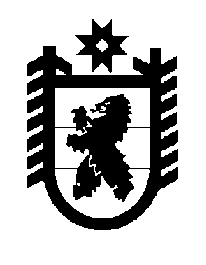 Российская Федерация Республика Карелия    ПРАВИТЕЛЬСТВО РЕСПУБЛИКИ КАРЕЛИЯПОСТАНОВЛЕНИЕот  6 апреля 2017 года № 113-Пг. Петрозаводск О внесении изменений в Положение о Государственном контрольном комитете  Республики Карелия Правительство Республики Карелия п о с т а н о в л я е т:Внести в подпункт 8 пункта 10 Положения о Государственном контрольном комитете Республики Карелия, утвержденного  постановлением Правительства Республики Карелия от 29 сентября 2015 года № 312-П                        «Об утверждении Положения о Государственном контрольном комитете Республики Карелия» (Собрание законодательства Республики Карелия, 2015, № 9, ст. 1774;  2016, № 1, ст. 68; № 3, ст. 498; № 6, ст. 1246), следующие изменения:в абзаце восьмом слово «бюджетах» исключить;абзац девятый исключить;абзац десятый изложить в следующей редакции:«осуществляет контроль в сфере закупок в соответствии с частью 8 статьи 99 Федерального закона от 5 апреля 2013 года № 44-ФЗ «О контрактной системе в сфере закупок товаров, работ, услуг для обеспечения государственных и муниципальных нужд» (далее – Федеральный закон) в целях установления законности составления и исполнения бюджета Республики Карелия в отношении расходов, связанных с осуществлением закупок, достоверности учета таких расходов и отчетности в соответствии с Федеральным законом, Бюджетным кодексом Российской Федерации и принимаемыми в соответствии с ними нормативными правовыми актами Российской Федерации.»; 4) абзацы одиннадцатый – семнадцатый исключить.Временно исполняющий обязанности
Главы Республики Карелия                                                    А.О. Парфенчиков